TÍTULO DO RELATO TÉCNICO Indique a norma utilizada nas referências e citações: [  ] NBR6023 (ABNT) [  ] APA Dados dos Autores (a estrutura abaixo deverá ser informada para cada autor)Nome completo do AutorFiliação Institucional (Empresa, departamento, função)TitulaçãoE-mail1	CONTEXTUALIZAÇÃOEste capítulo deve apresentar a organização ou organizações em que o caso relatado ocorre, permitindo que o leitor compreenda o cenário no qual ocorreu a prática relatada.Questões que podem nortear o desenvolvimento deste capítulo:Qual a localização geográfica da organização (Brasil, outros países?; região? );Qual é o ramo e porte da organização?; Há quanto tempo ela está no mercado?; Qual é a quantidade aproximada de colaboradores? Há quanto tempo a organização está atenta à educação corporativa?Qual é o contexto organizacional que originou a experiência que será relatada? Qual é a experiência que será relatada?2	PERCURSO METODOLÓGICONeste capítulo o autor deverá relatar quais as práticas, técnicas e/ou ferramentas que foram utilizadas para a experiência que será relatada. Questões que podem nortear o desenvolvimento deste capítulo:Quais as práticas utilizadas durante o período da experiência relatada? Porque foram utilizadas estas práticas? De que forma elas foram aplicadas na organização (período de aplicação, quantidade de pessoas que participaram, processos de aplicação desta prática)Quais as técnicas utilizadas durante o período da experiência relatada? Porque foram utilizadas estas técnicas? De que forma elas foram aplicadas na organização (período de aplicação, quantidade de pessoas que participaram, processos de aplicação desta técnica)Quais as ferramentas utilizadas durante o período da experiência relatada? Porque foram utilizadas estas ferramentas? De que forma elas foram aplicadas na organização (período de aplicação, quantidade de pessoas que participaram, processos de aplicação desta ferramenta)Importante saber: ss ilustrações, tabelas ou quadros devem ter um número em algarismo arábico, sequencial, inscritos na parte superior, precedida da palavra Tabela/Quadro/Figura. Colocar um título por extenso para indicar a natureza e abrangência do seu conteúdo, após a indicação da natureza da ilustração seja quadro, tabela, imagem, etc.  A fonte deve ser colocada logo abaixo para indicar a autoridade dos dados e/ou informações figura, sendo precedida da palavra Fonte (conforme Quadro 1). Quadro 1 - População Pesquisada.Fonte: Autores (2015).Recomenda-se o formato JPG para imagens, com resolução mínima de 300dpi. Assim como quadros, tabelas, as imagens devem ter título e fonte (Figura 1).Figura 1 - Título.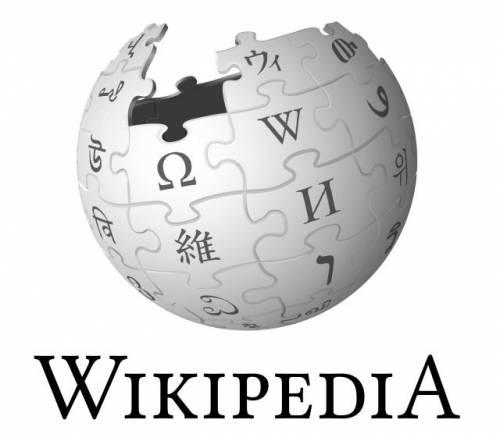 Fonte: Autor (2015).Todas as citações devem ser devidamente referenciadas. Para palavras estrangeiras no texto, utilizar itálico. Equações matemáticas poderão estar como imagem caso não estejam inseridas no texto, sendo nesse caso registradas em notação matemática própria do editor de textos.Para citações longas (com mais de 3 linhas), utilize o recuo de 4 cm, alinhamento justificado, fonte Times New Roman 10 Normal, com espaçamento entrelinhas simples, devidamente referenciado, conforme normas ABNT ou APA. 3	RELATO DA EXPERIÊNCIANeste capítulo será realizado o relato da experiência, impacto organizacional com esta experiência, quais as transformações que ocorreram durante o processo de experiência, e após esta experiência. Quantas pessoas da organização estiveram envolvidas nesta experiência? De que forma esta experiência impacta na estratégia organizacional e nos demais setores? Qual é a situação atual da empresa, após esta experiência?3	CONCLUSÕES Neste capítulo o autor deverá relatar as melhores práticas e as lições aprendidas com esta experiência: quais as práticas, técnicas e ferramentas que foram aplicadas e apresentaram resultados positivos nesta experiência e que devem ser utilizadas novamente em situação semelhante? E quais são as lições aprendidas, ou seja, quais as práticas, técnicas e ferramentas que foram utilizadas neste contexto e que não se mostraram eficazes para a solução? Porque o autor acredita que elas não funcionaram para este contexto?REFERÊNCIASRelacionar as fontes citadas no texto de acordo com a NBR6023 (ABNT), é permitido utilizar também as normas APA, desde que se opte pelo uso de um único padrão. As referências devem ser listadas em ordem alfabética. Para as referências, utilizar fonte Times New Roman 12, Normal, com alinhamento à esquerda. O espaçamento entrelinhas é simples, mas entre uma e outra referência deve haver espaço simples.Exemplos:APANo texto:Alves Filho, Cerra, e Bonadio (2004) OU (Alves Filho, Cerra, & Bonadio, 2004) Citações subsequentes: Alves Filho et al. (2004) OU (Alves Filho et al., 2004) (Giddens, 1978) OU Giddens (1978). Moody e White (2003) OU (Moody & White, 2003).Na lista de referências:Alves Filho, A. G., Cerra, A. L., Maia, J. L., Sacomano Neto, M., & Bonadio, P. V. G. (2004). Pressupostos do gerenciamento da cadeia de suprimentos: evidências de estudos sobre a indústria automobilística. Gestão & Produção, 11(3), 275-288.Giddens, A. (1978). Novas regras do método sociológico. Rio de Janeiro: Zahar.Moody, J., & White, D. R. (2003) Structural cohesion and embeddedness: a hierarchical concept of social groups. American Sociological Review, 68(1), 103- 127.ABNT NBR 6023/2002 e NBR 10520/2002No texto: (CROSSAN; LANE; WHITE, 1999) OU Crossan, Lane e White (1999).Davenport e Prusak (1998) ou (DAVENPORT; PRUSAK, 1998).(LOPES, 2000, p. 225) ou Lopes (2000, p. 225).Na lista de referências:CROSSAN, M.; LANE, H.; WHITE, R. An organizational learning framework: from intuitionto institution. The Academy of Management Review, Nova York, v. 24, n. 3, p. 522-537,1999.DAVENPORT, T.; PRUSAK, L. Working with Knowledge: how organizations manage what they know. Boston: Harvard Bussines School Press, 1998.LOPES, José Reinaldo de Lima. O Direito na História. São Paulo: Max Limonade, 2000.NomeTítulo 1Título 2Nome 1DadoDadoNome 2DadoDado